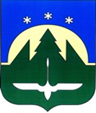 Городской округ Ханты-МансийскХанты-Мансийского автономного округа – ЮгрыДУМА ГОРОДА ХАНТЫ-МАНСИЙСКАРЕШЕНИЕ№ 493-VI РД						 Принято26 марта 2021 годаО Доске почета города 
Ханты-МансийскаРассмотрев проект решения Думы города Ханты-Мансийска «О Доске почета города Ханты-Мансийска», в целях общественного признания особых заслуг и достижений в различных областях деятельности, направленной на социально-экономическое развитие города Ханты-Мансийска, обеспечение благополучия его жителей, руководствуясь статьей 11 и частью 1 статьи 69 Устава города Ханты-Мансийска,Дума города Ханты-Мансийска РЕШИЛА:1.Учредить форму общественного признания города Ханты-Мансийска -занесение сведений на Доску почета города Ханты-Мансийска.2.Утвердить Положение о Доске почета города Ханты-Мансийска согласно приложению к настоящему Решению.3.Настоящее Решение вступает в силу после его официального опубликования.Председатель                                                            Глава Думы города Ханты-Мансийска                          города Ханты-Мансийска_______________К.Л. Пенчуков                            _______________М.П. РяшинПодписано                                                                  Подписано26 марта 2021 года                                                  26 марта 2021 годаПриложение к Решению Думы города Ханты-Мансийскаот 26 марта 2021 года № 493-VI РДПоложениео Доске почета города Ханты-Мансийска(далее - Положение)Статья 1. Общие положения1.Настоящее Положение устанавливает порядок занесения 
на Доску почета города Ханты-Мансийска сведений:о гражданах Российской Федерации (далее – граждане);об индивидуальных предпринимателях, зарегистрированных 
и осуществляющих деятельность на территории города Ханты-Мансийска 
(далее – индивидуальные предприниматели);об организациях независимо от организационно-правовой формы и форм собственности, зарегистрированных и осуществляющих деятельность 
на территории города Ханты-Мансийска (далее – организации).2.Занесение сведений на Доску почета города Ханты-Мансийска является одной из форм общественного признания города Ханты-Мансийска за высокие профессиональные достижения в экономической, социальной и иных сферах жизни города Ханты-Мансийска и служит средством мотивации для жителей города Ханты-Мансийска к высоким достижениям в профессиональной 
и общественной деятельности.Занесение сведений на Доску почета города Ханты-Мансийска осуществляется за высокое профессиональное мастерство, многолетний добросовестный труд, значительный вклад в развитие города                                   Ханты-Мансийска, активную благотворительную, общественную, новаторскую, творческую деятельность.3.На Доску почета города Ханты-Мансийска заносятся сведения 
о гражданах, проработавших у индивидуального предпринимателя, 
в организации, не менее двух лет и в городе Ханты-Мансийске не менее пяти лет, об индивидуальных предпринимателях, организациях, осуществляющих свою деятельность на территории города Ханты-Мансийска, не менее трех лет.4.Доска почета города Ханты-Мансийска представляет собой стенд 
с информацией, размещенной в соответствии со статьей 3 настоящего Положения. 5.Месторасположение Доски почета города Ханты-Мансийска определяется муниципальным правовым актом Главы города Ханты-Мансийска 
с учетом общедоступного и массового пребывания жителей города 
Ханты-Мансийска.Статья 2. Порядок занесения сведений на Доску почета города 
Ханты-Мансийска1.Выдвижение кандидатур граждан, индивидуальных предпринимателей 
и организаций для занесения сведений на Доску почета города 
Ханты-Мансийска производится один раз в год и приурочивается ко Дню города Ханты-Мансийска. 2.С ходатайством о занесении сведений о гражданах, об индивидуальных предпринимателях и организациях на Доску почета города Ханты-Мансийска (далее - ходатайство) обращаются в адрес Главы города Ханты-Мансийска руководители организаций, индивидуальные предприниматели (далее – субъект ходатайства) ежегодно в срок до 10 апреля включительно.Ходатайство с указанием оснований для занесения сведений на Доску почета города Ханты-Мансийска оформляется субъектом ходатайства 
в письменной форме, подписывается руководителем, индивидуальным предпринимателем, заверяется печатью (при наличии) и направляется в адрес Главы города Ханты-Мансийска не позднее срока, установленного в абзаце первом части 2 настоящей статьи. 3.К ходатайству прилагаются следующие документы:1) в отношении граждан:характеристика кандидата, содержащая биографические сведения 
и описание его достижений и заслуг с отражением конкретных показателей трудовой деятельности, участия в общественной жизни города                            Ханты-Мансийска, сведений об имеющихся наградах и почетных званиях кандидата (с приложением заверенных надлежащим образом копий документов, подтверждающих достижения и заслуги кандидата при их наличии (почетные грамоты, благодарности, дипломы и (или) грамоты победителя                      в конкурсах профессионального мастерства); протокол (выписка из протокола): собрания трудового коллектива организации, индивидуального предпринимателя о выдвижении кандидата к занесению его сведений на Доску почета города Ханты-Мансийска (для граждан, работающих 
в организациях; граждан, работодателями которых являются индивидуальные предприниматели);заседаний руководящего органа общественной организации, определенного уставом общественной организации (для граждан, работающих в общественных организациях, и участников (членов) общественных организаций);копия документа, удостоверяющего личность кандидата;копия трудовой книжки кандидата, подтверждающая стаж работы, заверенная кадровой службой по месту работы, или сведения 
о трудовой деятельности в соответствии со статьей 66.1 Трудового кодекса Российской Федерации, на бумажном носителе или в форме электронного документа, подписанного усиленной квалифицированной электронной подписью;согласие на обработку персональных данных кандидата, чьи сведения заносятся на Доску почета города Ханты-Мансийска (в том числе 
на обнародование и использование его изображения (фотографии) в целях размещения на Доске почета города Ханты-Мансийска) по форме, утвержденной приложением к настоящему Положению.2) в отношении индивидуальных предпринимателей и организаций: ходатайство, подписанное руководителем, индивидуальным предпринимателем, с указанием полного наименования (в соответствии 
с учредительными (регистрационными) документами), фамилии, имени, отчества (последнее - при наличии) индивидуального предпринимателя, руководителя (с указанием должности);пояснительная записка, подписанная руководителем, индивидуальным предпринимателем, содержащая:информацию об экономических, социальных и иных показателях деятельности;описание достижений и заслуг перед городом Ханты-Мансийском, сведения об уже имеющихся наградах и поощрениях;оригиналы документов (заверенные подписью должностного лица 
и печатью налогового органа) или документы (сведения), сформированные через личный кабинет Федеральной налоговой службы Российской Федерации 
или путем электронного документооборота других ресурсов, подтверждающих отсутствие непогашенной на дату подачи ходатайства задолженности                               по налогам, сборам, страховым взносам, пеней, штрафов, процентов, подлежащих уплате в соответствии с законодательством Российской Федерации о налогах и сборах:справка об исполнении налогоплательщиком (плательщиком сбора, плательщиком страховых взносов, налоговым агентом) обязанности по уплате налогов, сборов, страховых взносов, пеней, штрафов, процентов;справка о состоянии расчетов по налогам, сборам, страховым взносам, пеням, штрафам, процентам.4.Представление документов с нарушением требований, установленных настоящей статьей, в том числе с нарушением срока направления ходатайства, является основанием для возврата документов субъекту ходатайства в течение десяти рабочих дней со дня поступления указанных документов. Субъект ходатайства, которому документы были возвращены, 
за исключением случая нарушения срока подачи ходатайства, указанного 
в части 2 настоящей статьи, имеет право повторно подать документы после устранения причин, явившихся основанием для возврата, с соблюдением сроков, установленных частью 2 настоящей статьи.5.Рассмотрение ходатайств о занесении сведений на Доску почета города 
Ханты-Мансийска осуществляется Комиссией по наградам (далее - Комиссия).При этом ходатайства, представленные в отношении индивидуальных предпринимателей, организаций, предварительно подлежат рассмотрению 
на заседании Совета органов местного самоуправления города                            Ханты-Мансийска при Главе города Ханты-Мансийска.По результатам рассмотрения представленных ходатайств оформляется протокол Комиссии, с учетом предложений Совета органов местного самоуправления города Ханты-Мансийска при Главе города Ханты-Мансийска, 
в случае, указанном в абзаце втором части 5 настоящей статьи, который направляется на рассмотрение Главе города Ханты-Мансийска для принятия соответствующего решения.6.Решение о занесении сведений на Доску почета города                            Ханты-Мансийска оформляется постановлением Главы города                             Ханты-Мансийска, которое подлежит опубликованию в газете «Самарово – Ханты-Мансийск» и размещению на Официальном информационном портале органов местного самоуправления города Ханты-Мансийска в сети Интернет.7.Без учета требований, установленных частями 1-6 настоящей статьи,
на Доску почета города Ханты-Мансийска заносятся сведения:о гражданах, которым присвоено почетное звание «Почетный житель города Ханты-Мансийска»;о гражданах, награжденных в предыдущем календарном году почетным знаком «За заслуги перед городом Ханты-Мансийском», знаком отличия 
«За безупречную службу Ханты-Мансийску» сроком на один год;о гражданах, победителях муниципального этапа конкурса обучающихся общеобразовательных организаций «Ученик года» в предыдущем календарном году сроком на один год. 8.Гражданам, чьи сведения заносятся на Доску почета города 
Ханты-Мансийска, осуществляется единовременная выплата в размере 1725 (одна тысяча семьсот двадцать пять) рублей.9.Управление кадровой работы и муниципальной службы Администрации города Ханты-Мансийска осуществляет:предварительное рассмотрение документов по выдвижению кандидатов 
для занесения сведений на Доску почета города Ханты-Мансийска, подготовку документов для рассмотрения их на заседании Комиссии, Совета органов местного самоуправления города Ханты-Мансийска при Главе города                  Ханты-Мансийска;подготовку проекта постановления Главы города Ханты-Мансийска 
«О занесении сведений на Доску почета города Ханты-Мансийска».10.Управление общественных связей Администрации города 
Ханты-Мансийска осуществляет организацию фотографирования граждан, подготовку фотографической информации об организациях и индивидуальных предпринимателях (далее – фотографическая информация) и размещение фотографий граждан, фотографической информации на Доске почета города Ханты-Мансийска.Фотографические материалы (фотография гражданина, фотографическая информация) изготавливаются на специальном фоне в едином цветном художественном стиле.Фотография гражданина, фотографическая информация заносится                   на Доску Почета города Ханты-Мансийска сроком на один год перед празднованием Дня города Ханты-Мансийска.11.Финансирование расходов на оформление Доски почета города 
Ханты-Мансийска производится за счет средств муниципальной программы «Развитие гражданского общества в городе Ханты-Мансийске» в рамках реализации подпрограммы 2 «Создание условий для расширения доступа населения к информации о деятельности органов местного самоуправления города Ханты-Мансийска, социально-значимых мероприятиях, проводимых 
в городе Ханты-Мансийске».Статья 3. Описание Доски почета города Ханты-МансийскаНа Доску почета города Ханты-Мансийска заносятся следующие сведения:в отношении граждан: цветная фотография гражданина, фамилия, имя, отчество (последнее – при наличии), полное наименование замещаемой должности, наименование организации с указанием организационно-правовой формы;в отношении граждан, которым присвоено почетное звание «Почетный житель города Ханты-Мансийска»: цветная фотография гражданина, фамилия, имя, отчество (последнее – при наличии), надпись - «Почетный житель города Ханты-Мансийска», изображение нагрудного знака «Почетный житель города Ханты-Мансийска»;в отношении граждан, награжденных почетным знаком «За заслуги перед городом Ханты-Мансийском», знаком отличия «За безупречную службу 
Ханты-Мансийску»: цветная фотография гражданина, фамилия, имя, отчество (последнее – при наличии), надпись - награжден(а) почетным знаком                      «За заслуги перед городом Ханты-Мансийском» или награжден(а) знаком отличия «За безупречную службу Ханты-Мансийску», изображение почетного знака «За заслуги перед городом Ханты-Мансийском» или знака отличия                 «За безупречную службу Ханты-Мансийску»;в отношении учащихся: цветная фотография учащегося, фамилия, имя, отчество (последнее – при наличии), класс, наименование общеобразовательного учреждения;в отношении индивидуальных предпринимателей и организаций: цветная фотография с видом фирменного знака организации, административного здания или иного символа организации, наименование организации, фамилия, имя, отчество (для индивидуальных предпринимателей).   Приложение к Положению о Доске почета города Ханты-МансийскаСогласие на обработку персональных данных кандидата, чьи сведения заносятся на Доску почета города Ханты-Мансийска (в том числе на обнародование и использование его изображения (фотографии) в целях размещения на Доске почета города Ханты-Мансийска)    Фамилия, имя, отчество (последнее – при наличии) _____________________ ________________________________________________________________,    Проживающий(ая) по адресу: ____________________________________________________________________________________________________________________________________,        документ, удостоверяющий личность: __________________________серия ___________ номер ____________ кем и когда выдан ____________________________________________________________________,   выражаю Администрации города Ханты-Мансийска (г. Ханты-Мансийск, 
ул. Дзержинского, д. 6), согласие на:обработку, использование, распространение и обнародование Администрацией города Ханты-Мансийска, Советом органов местного самоуправления города Ханты-Мансийска при Главе города Ханты-Мансийска, Комиссией по наградам следующих моих персональных данных: ____________________________________________________________________________________________________________________________________.(перечисляются персональные данные, подлежащие обработке, использованию, распространению и обнародованию)    Согласие вступает в силу со дня его подписания и действует до дня письменного отзыва.    Согласие на обработку персональных данных может быть отозвано мною путем направления в Администрацию города Ханты-Мансийска письменного отзыва.    Администрация города Ханты-Мансийска обязана прекратить обработку персональных данных с даты поступления указанного отзыва.Контактная информация субъекта персональных данных для представления информации об обработке персональных данных, а также в иных случаях, предусмотренных законодательством, ____________________________________________________________________________________________________________________________________                                                       (почтовый адрес, телефон, адрес электронной почты)"_____" ____________ 20____ г.     _____________________________________                                                                                                          (личная подпись, расшифровка подписи)